«ПОЧТА ДОВЕРИЯ»Для сообщения о межличностных конфликтахПоявилась напряженность в отношениях с кем-либо?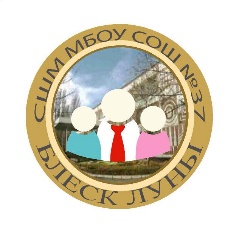 У вас возникла конфликтная ситуация?Вы не знаете, как поступить правильно?Вас что-то беспокоит?В записке указывайте имя, фамилию и класс.Обращение может быть анонимным, но так нам будет труднее вам помочь.Так же за помощью вы можете обратиться к медиаторам-волонтерам:Текоев Сергей (капитан – медиатор)-11Б Тутушина Полина (медиатор-волонтер)-11БМельникова Алина (медиатор-волонтер)- 10АНовикова Алёна (медиатор-волонтер)-9ВЗотов Платон (медиатор-волонтер)-9ГСавинова Анжелика (медиатор-волонтер)-7ДЗотов Лукьян (медиатор-волонтер)-6ВПедагогам-психологам и социальным педагогам нашей школы:Мищенко Н.И.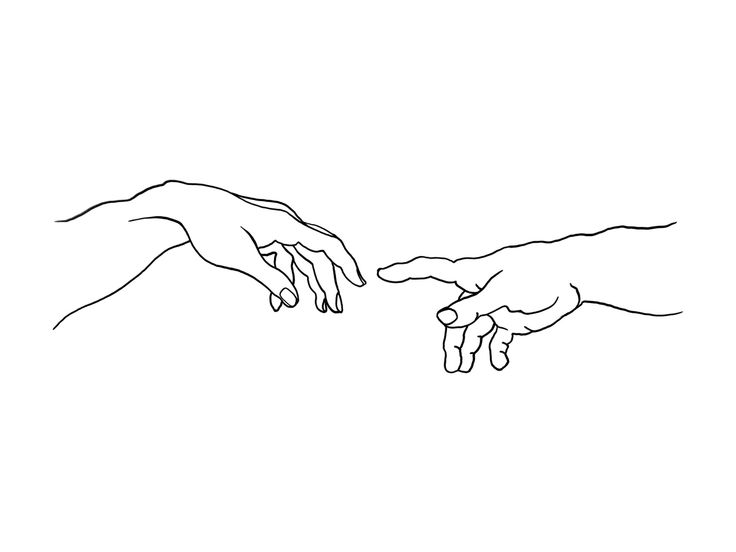 Горбунцова Ю.А.Рубцова И.В.Рыбалкина И.В.Мамеева О.Ю.Журбина Е.Н.